Инструкция по Fast CubeВызов куба выполняется по кнопке «кубик»  на панели инструментов любого справочника WDICTS.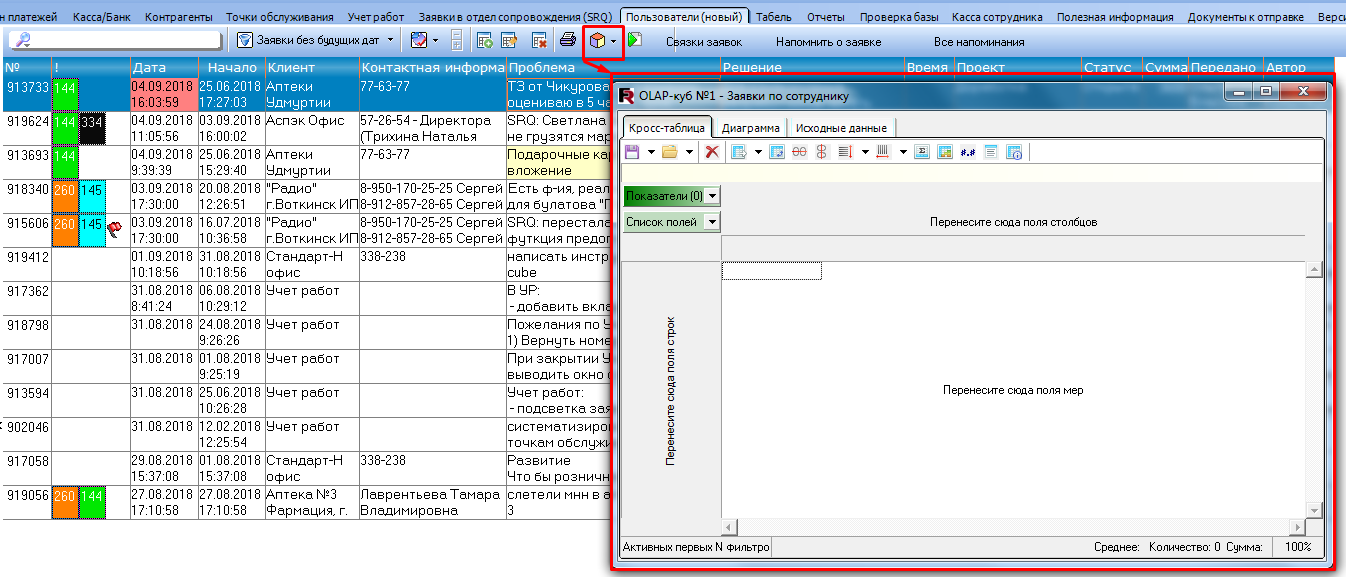 Что происходит. Все записи отвечающие запросу «cursql» у текущего справочника будут подгружены в память «куба» и откроется диалоговое окно для схематизации результата.Настройка группировки. Нажимаем на кнопку «Список полей» захватываем мышью поле для группировки и переносим его в область левой панели. В результате в левой панели должны появится значения группировок. 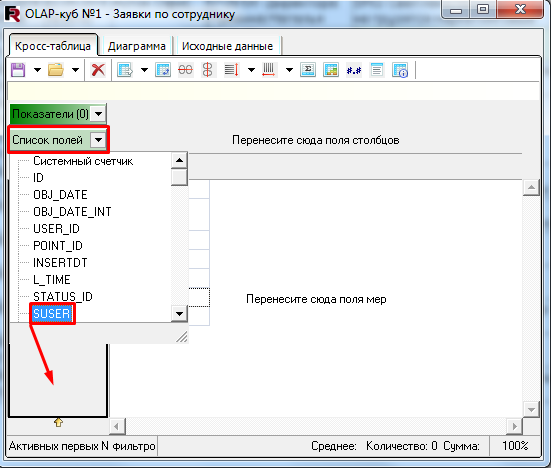 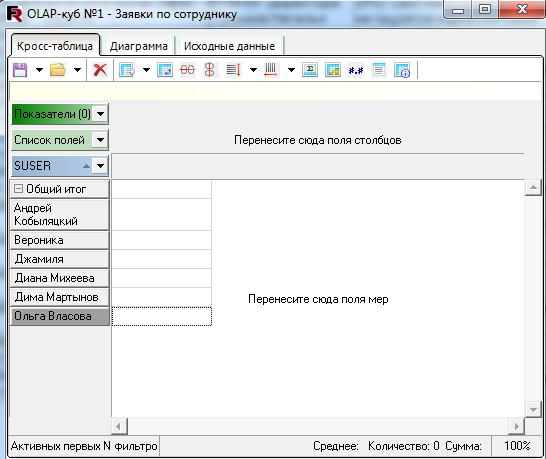 Настройка фильтров. Нажимаем кнопку «список полей» нужное поле тащим на верхнюю панель, как показано на рисунке, если появилось поле с голубой подсветкой (в примере «summa») то данный куб можно фильтровать по значениям. 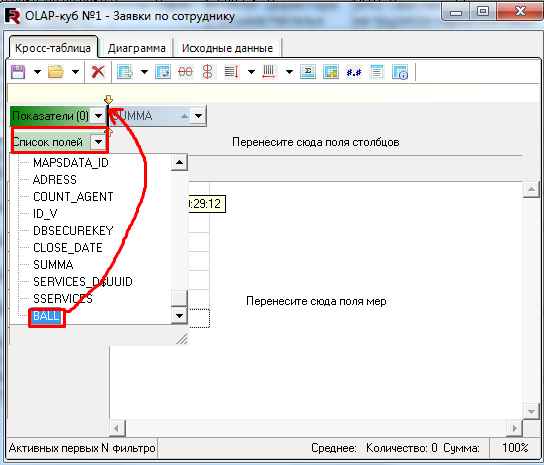 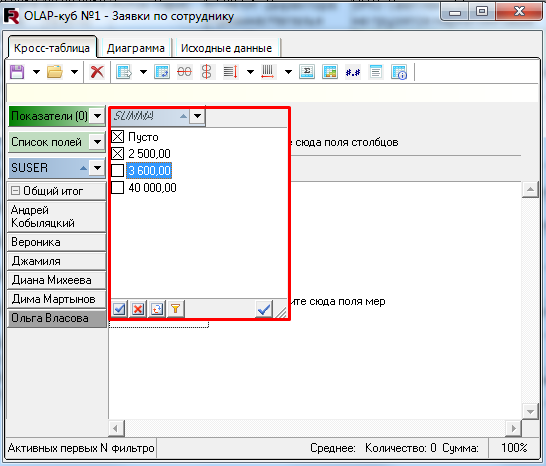 Настройка показателей. Нажимаем кнопку «список полей» нужное поле тащим на центральную панель, как показано на рисунке. Далее в кнопке «показатели» пояивлась цифра (1) нужно эту зеленую кнопку перетащить в область верхней панели как показано на втором рисунке. 	 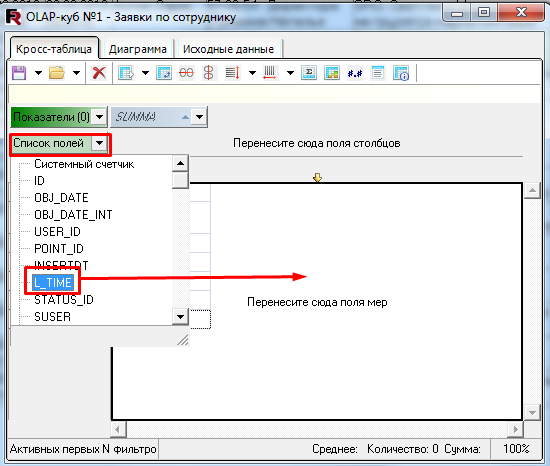 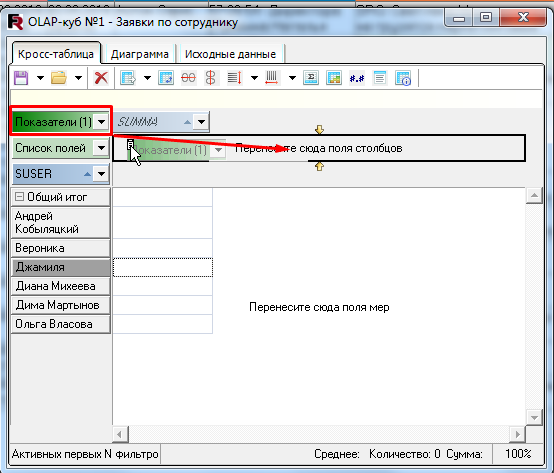 Сохранение/ восстановление данных. По соответвующим кнопкам.		  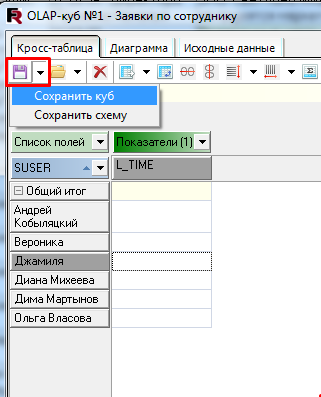 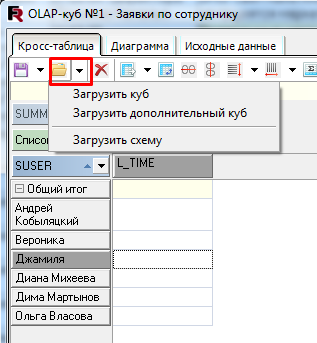 Что еще может пригодится. Более интерсные примеры можно просмотреть по ссылке https://www.fastreport.ru/ru/product/fast-cube-2/Экспрт данных				 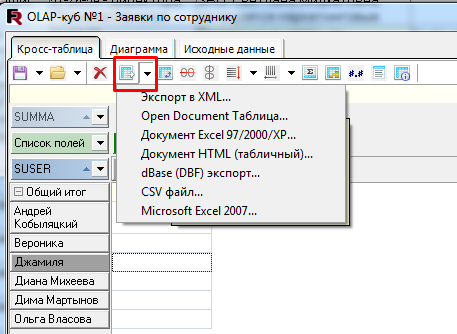 Очистить настойки схемы. Начать заново. 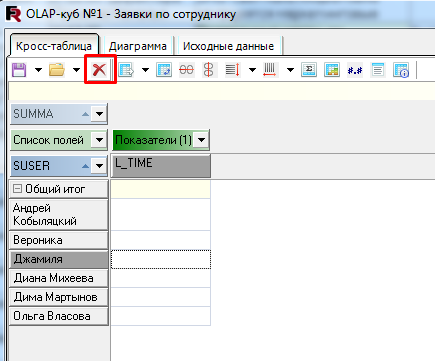 